

CME Midwest Provider Conference 2017 | 9/14/2017 9:30:00 AM Indianapolis IN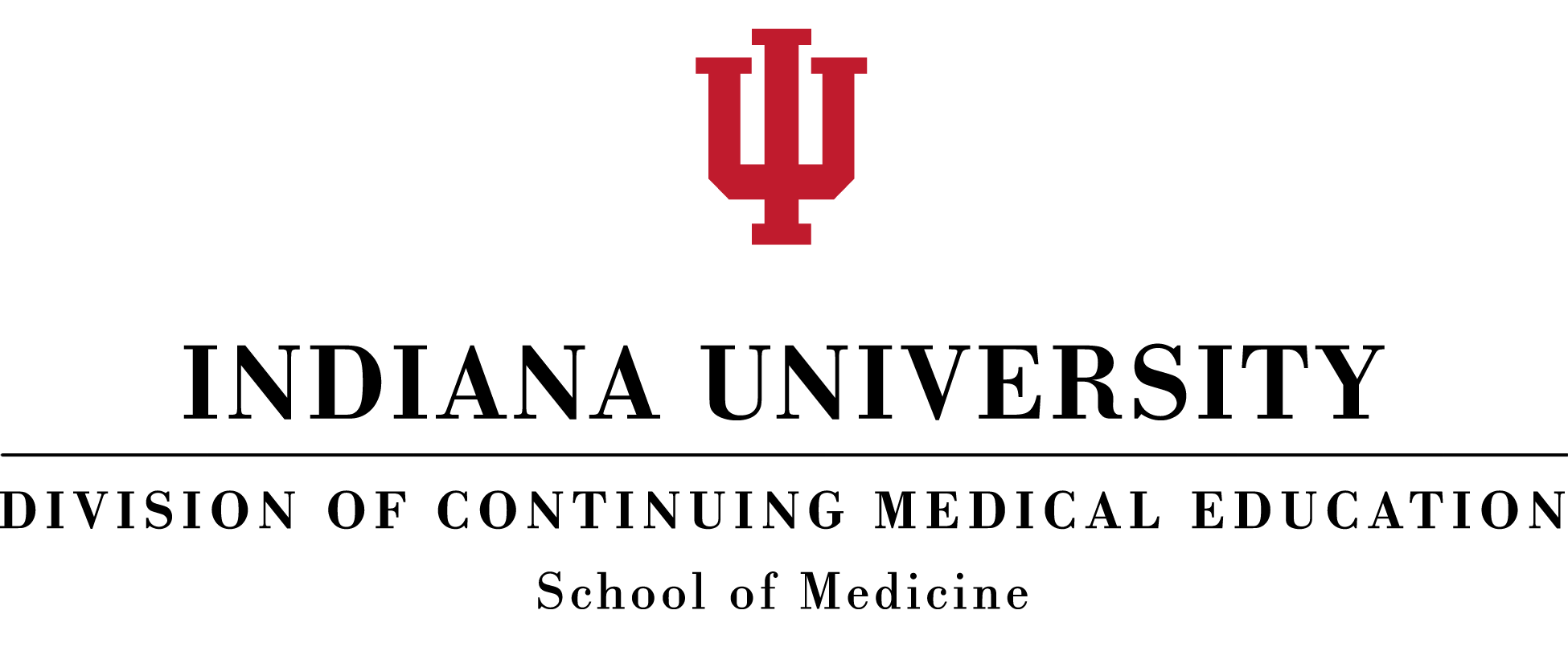 The CME Midwest Provider Conference is designed to explore best practices from various providers and be a way to explore new and innovative ways of providing CME. We are excited about this event and we have lined up an impressive list of presenters representing large and small providers. With that said, if you attend be prepared to share – this conference is about sharing best practices. The general format of the meeting will be short presentations with lots of round table discussions. The planning team is from Norton Healthcare; the University of Louisville School of Medicine; the Indiana University School of Medicine; and the University of Cincinnati, College of Medicine.Program Goal: Target Audience: EducationFaculty: Misc: <p>For questions about accessibility or to request accommodations please contact the CME office at 317-274-0104 or cme@iu.edu. One week advance notice will allow us to provide seamless access. Please ensure to specify the accommodations you need in order to participate.</p>The Indiana University School of Medicine's Division of Continuing Medical Education (IUSM CME) has been resurveyed by the Accreditation Council for Continuing Medical Education (ACCME) and awarded Accreditation with Commendation for six years as a provider of continuing medical education for physicians.The Indiana University School of Medicine's Division of Continuing Medical Education (IUSM CME) designates this educational activity for a maximum of 0.00 AMA PRA Category 1 Credit. Physicians should only claim credit commensurate with the extent of their participation in the activity.For questions, call _______________ or email cme@iu.edu.